2019 Payroll Calendar 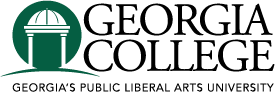 Biweekly Pay LegendHolidayPay DateTimecard Approval